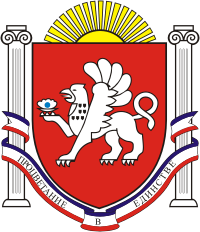 АДМИНИСТРАЦИЯ ВАСИЛЬЕВСКОГО СЕЛЬСКОГО ПОСЕЛЕНИЯ БЕЛОГОРСКОГО РАЙОНА РЕСПУБЛИКИ КРЫМПОСТАНОВЛЕНИЕ24.04.2019г.					с.Васильевка					№73Об утверждении муниципальной целевой программы «Охрана окружающей среды в Васильевском сельском поселении Белогорского района Республики Крым на 2019-2021 годы»В соответствии со статьей 14 Федерального закона Российской Федерации от 06.10.2003 года № 131-ФЗ «Об общих принципах организации местного самоуправления в Российской Федерации», руководствуясь Уставом Васильевского сельского поселения Белогорского района Республики Крым, в целях улучшения экологического состояния территории Васильевского сельского поселения Белогорского района Республики Крым, Администрация Васильевского сельского поселенияПОСТАНОВЛЯЕТ:1. Утвердить муниципальную целевую программу «Охрана окружающей среды в Васильевском сельском поселении Белогорского района Республики Крым на 2019-2021 годы» (Приложение № 1).2. Установить, что в ходе реализации муниципальной целевой программы «Охрана окружающей среды в Васильевском сельском поселении Белогорского района Республики Крым на 2019-2021 годы ежегодной корректировке подлежат мероприятия и объемы их финансирования с учетом возможностей средств бюджета поселения.3. Обнародовать настоящее постановление в соответствии с Уставом муниципального образования.4. Настоящее постановление вступает в силу с момента его официального обнародования.5. Контроль за исполнением настоящего постановления оставляю за собой.Глава администрации Васильевскогосельского поселения							В.Д. ФрангопуловПриложениеПаспортмуниципальной целевой программы «Охрана окружающей среды в Васильевском сельском поселении Белогорского района Республики Крым на 2019-2021 годы»1. Общие положенияМуниципальная целевая программа «Охрана окружающей среды в Васильевском сельском поселении Белогорского района Республики Крым на 2019- 2021годы» (далее по тексту – Программа), разработана с целью реализации основных принципов экологической политики в соответствии с Конституцией Российской Федерации, Федеральным законом от 06.10.2003 года № 131-ФЗ «Об общих принципах организации местного самоуправления в Российской Федерации», Федеральным законом от 01.01.2002 года № 7-ФЗ «Об охране окружающей среды» и другими нормативными правовыми актами.Настоящая Программа является основным базовым документом для разработки планов, программ и проектов обеспечения экологической безопасности Васильевского сельского поселения Белогорского района Республики Крым в целом в области природопользования и охраны окружающей среды на период 2019–2021 годы. Программа сформирована из мероприятий Васильевского сельского поселения Белогорского района Республики Крым, связанных с окружающей средой.Программа основана на принципе единого управления и координации деятельности всех организаций, учреждений и предприятий поселения, участвующих в ее реализации.Система управления Программой позволяет обеспечивать анализ выполнения мероприятий, а также принимать оперативные меры по их корректировке.2. Цели и задачи ПрограммыЦели Программы:- Формирование устойчивой экологической среды для устойчивого социально-экономического развития муниципального образования Васильевское сельское поселение Белогорского района Республики Крым.Основные задачи Программы:- Охрана окружающей среды муниципального образования сельского поселения;- Организация деятельности по уборке и вывозу твердых коммунальных отходов на территории населённых пунктов Васильевского сельского поселения Белогорского района Республики Крым.3. Экономическая составляющая программыФинансовое обеспечение мероприятий предусмотрено за счет средств бюджета поселения, а также внебюджетных инвестиций и средств предприятий, расположенных на территории поселения. Программа подлежит финансированию за счет средств бюджетов поселения и района, установленных решениями о бюджете на следующий финансовый год.4. Управление программой и контроль за ее реализациейПрограмма предусматривает персональную ответственность исполнителей за выполнение мероприятий.Реализация Программы обеспечивается комплексом мероприятий по правовому, организационному, финансовому и информационному обеспечению.5. Перечень мероприятий программы.1. Озеленение населенных пунктовВ Правилах по благоустройству на территории Васильевского сельского поселения Белогорского района Республики Крым один из разделов посвящен озеленению Васильевского сельского поселения, где отражены основные мероприятия по видам озеленения и определены зоны особо охраняемых природных территорий. Реализация мероприятий программы позволит увеличить количество зеленых насаждений, улучшить санитарное состояние территорий населенных пунктов Васильевского сельского поселения Белогорского района Республики Крым, позволит создать новые зоны зеленых насаждений.2. Создание муниципальной системы мониторинга окружающей средыСо стороны органов муниципального образования сельского поселения организовать направление в органы государственной власти, уполномоченные на осуществление государственного контроля (надзора), и правоохранительные органы информации о нарушении нормативов в области охраны окружающей среды вследствие воздействия природных и (или) антропогенных факторов и предложений об устранении таких нарушений.3. Экологическое образование воспитание населения, проведение экологических акцийАктуальность комплексных проблем экологии, объективная потребность их разрешения ставит новые задачи экологического воспитания и образования детей на современном этапе взаимодействия общества и природы, нельзя ограничиваться только развитием чувства любви к природе у каждого человека. Главным является воспитание ответственности за состояние природной среды.Непрерывность, преемственностью экологического воспитания и образования детей в детском саду, школе необходимы для формирования целостного восприятия среды, бережного отношения к природе. Дошкольное детство является наиболее естественным временем приобщения детей к экологическому образованию. Учитывая это, педагоги проводят занятия в МБДОУ «Детский сад «Василек» с. Васильевка», цикл мероприятий направленный на изучение окружающей среды, прогулки на природу, конкурсы рисунков на тему «Берегите природу».В МБОУ «Васильевская школа» педагоги проводят занятия для учащихся «О вреде человека на окружающую природу». Таким образом, реализуется программа экологического образования в период наиболее важный для общего развития ребенка.Организация экологических мероприятий и участие в них, является огромным вкладом в экологическое образование и воспитание детей.Выполнение мероприятий программы позволит укрепить формирование экологической культуры детей, молодежи и взрослого населения.4. Создание и охрана особо охраняемых природных территорий местного значения.На территории Республики Крым 22.10.2014 года Государственным Советом Республики Крым принят Закон Республики Крым «Об особо охраняемых природных территориях Республики Крым»Настоящий Закон регулирует отношения в области организации, охраны и использования, особо охраняемых природных территорий Республики Крым в целях сохранения уникальных и типичных природных комплексов и объектов, достопримечательных природных образований, объектов растительного и животного мира, их генетического фонда, изучения естественных процессов в биосфере и контроля за изменением ее состояния, экологического воспитания населения. В административных границах территории Васильевского сельского поселения имеются памятники древних культур, которые входят в культурное наследие полуострова Крыма. По данным объектам проводится мониторинг со стороны администрации поселения, с целью недопущения нарушений существующей целостности объектов.5. Совершенствование системы обращения с твердыми коммунальными отходамиНа территории Васильевского сельского поселения, сбор и вывоз твердых бытовых отходов осуществляется по бестарной системе, вывоз отходов осуществляется ООО «Крымэкоресурс» по утвержденной схеме. Данные мероприятия позволяют сформировать систему сбора и вывоза твердых бытовых отходов на территории Васильевского сельского поселения Белогорского района Республики Крым, что способствует не накоплению мусора, улучшению санитарного состояния населенных пунктов и уменьшению негативного воздействия отходов на окружающую среду.Перечень мероприятийпо охране окружающей среды на территории Васильевского сельского поселения Белогорского района Республики Крым на 2019-2021 годыНаименование муниципальной программыМуниципальная целевая программа «Охрана окружающей среды в Васильевском сельском поселении Белогорского района Республики Крым на 2018-2020 годы»Основания разработки муниципальной программыФедеральный закон от 06.10.2003 года № 131- ФЗ «Об общих принципах организации местного самоуправления в Российской Федерации»;Федеральный закон от 01.01.2002 года № 7-ФЗ «Об охране окружающей среды»Заказчик муниципальной программыАдминистрация Васильевского сельского поселения Белогорского района Республики КрымРазработчик муниципальной программыАдминистрация Васильевского сельского поселения Белогорского района Республики КрымОтветственный исполнитель муниципальной программыАдминистрация Васильевского сельского поселения Белогорского района Республики КрымЦели муниципальной программыФормирование устойчивой экологической среды для устойчивого социально-экономического развития муниципального образования Васильевское сельское поселение Белогорского района Республики КрымОсновные задачи муниципальной программыОхрана окружающей среды муниципального образования сельского поселенияОрганизация деятельности по уборке и вывозу твердых коммунальных отходов на территории населённых пунктов Васильевского сельского поселения Белогорского района Республики Крым.Сроки реализации муниципальной программы2019-2021годы.Объем финансирования муниципальной программы150,0 тыс. руб.Мероприятия муниципальной программыОзеленение населенных пунктов муниципального образования.Создание муниципальной системы мониторинга окружающей среды.Экологическое образование воспитание населения, проведение экологических акций. Создание и охрана особо охраняемых природных территорий местного значения. Совершенствовании системы обращения с твердыми коммунальными отходам.Ожидаемые конечные результаты реализации муниципальной программыОбеспечение экологической безопасности населения.№МероприятияОтветственны й исполнитель и соисполнительОтветственны й исполнитель и соисполнительОтветственны й исполнитель и соисполнительЦель мероприятияЦель мероприятияЦель мероприятияСроки исполненияСроки исполненияСроки исполненияСроки исполненияисточник финансированияисточник финансированиясумма, тыс. руб. 2019 г.сумма, тыс. руб. 2019 г.сумма, тыс. руб. 2020 г.сумма, тыс. руб. 2020 г.сумма, тыс. руб. 2021 г.сумма, тыс. руб. 2021 г.123334445555667788991.Озеленение населенных пунктов1.Озеленение населенных пунктов1.Озеленение населенных пунктов1.Озеленение населенных пунктов1.Озеленение населенных пунктов1.Озеленение населенных пунктов1.Озеленение населенных пунктов1.Озеленение населенных пунктов1.Озеленение населенных пунктов1.Озеленение населенных пунктов1.Озеленение населенных пунктов1.Озеленение населенных пунктов1.Озеленение населенных пунктов1.Озеленение населенных пунктов1.Озеленение населенных пунктов1.Озеленение населенных пунктов1.1Сохранение и развитие зеленых зонАдминистрация Васильевского сельского поселенияАдминистрация Васильевского сельского поселенияАдминистрация Васильевского сельского поселенияУлучшение зеленого фондаУлучшение зеленого фондаУлучшение зеленого фонда2019-2021 г.г.2019-2021 г.г.2019-2021 г.г.2019-2021 г.г.Средства бюджета поселения, другие источники финансированияСредства бюджета поселения, другие источники финансирования21,021,065,065,0113,0113,02. Создание муниципальной системы мониторинга окружающей среды2. Создание муниципальной системы мониторинга окружающей среды2. Создание муниципальной системы мониторинга окружающей среды2. Создание муниципальной системы мониторинга окружающей среды2. Создание муниципальной системы мониторинга окружающей среды2. Создание муниципальной системы мониторинга окружающей среды2. Создание муниципальной системы мониторинга окружающей среды2. Создание муниципальной системы мониторинга окружающей среды2. Создание муниципальной системы мониторинга окружающей среды2. Создание муниципальной системы мониторинга окружающей среды2. Создание муниципальной системы мониторинга окружающей среды2. Создание муниципальной системы мониторинга окружающей среды2. Создание муниципальной системы мониторинга окружающей среды2. Создание муниципальной системы мониторинга окружающей среды2. Создание муниципальной системы мониторинга окружающей среды2. Создание муниципальной системы мониторинга окружающей среды2. Создание муниципальной системы мониторинга окружающей среды2. Создание муниципальной системы мониторинга окружающей среды2. Создание муниципальной системы мониторинга окружающей среды2. Создание муниципальной системы мониторинга окружающей среды2.1Выявление и фиксирование информации о загрязнении окружающей среды для последующей передачи в уполномоченные органы в области охраны окружающей средыАдминистрация Васильевского сельского поселенияАдминистрация Васильевского сельского поселенияАдминистрация Васильевского сельского поселенияУлучшения состояния окружающей средыУлучшения состояния окружающей средыУлучшения состояния окружающей среды2019-2021 г.г.2019-2021 г.г.2019-2021 г.г.2019-2021 г.г.Без затратБез затрат3. Ликвидация накопленного экологического ущерба3. Ликвидация накопленного экологического ущерба3. Ликвидация накопленного экологического ущерба3. Ликвидация накопленного экологического ущерба3. Ликвидация накопленного экологического ущерба3. Ликвидация накопленного экологического ущерба3. Ликвидация накопленного экологического ущерба3. Ликвидация накопленного экологического ущерба3. Ликвидация накопленного экологического ущерба3. Ликвидация накопленного экологического ущерба3. Ликвидация накопленного экологического ущерба3. Ликвидация накопленного экологического ущерба3. Ликвидация накопленного экологического ущерба3. Ликвидация накопленного экологического ущерба3. Ликвидация накопленного экологического ущерба3. Ликвидация накопленного экологического ущерба3. Ликвидация накопленного экологического ущерба3. Ликвидация накопленного экологического ущерба3. Ликвидация накопленного экологического ущерба3. Ликвидация накопленного экологического ущерба3.1Мониторинг мест скопления экологических отходов на предприятиях ранее осуществляющих производственную деятельность на территории поселения.Мониторинг мест скопления экологических отходов на предприятиях ранее осуществляющих производственную деятельность на территории поселения.Администрация Васильевского сельского поселенияАдминистрация Васильевского сельского поселенияАдминистрация Васильевского сельского поселенияНедопущение скопления и концентрации вредных для экологии веществ и материаловНедопущение скопления и концентрации вредных для экологии веществ и материалов2019-2021 г.г.2019-2021 г.г.2019-2021 г.г.Без затратБез затрат4. Экологическое образование воспитание населения, проведение экологических акций4. Экологическое образование воспитание населения, проведение экологических акций4. Экологическое образование воспитание населения, проведение экологических акций4. Экологическое образование воспитание населения, проведение экологических акций4. Экологическое образование воспитание населения, проведение экологических акций4. Экологическое образование воспитание населения, проведение экологических акций4. Экологическое образование воспитание населения, проведение экологических акций4. Экологическое образование воспитание населения, проведение экологических акций4. Экологическое образование воспитание населения, проведение экологических акций4. Экологическое образование воспитание населения, проведение экологических акций4. Экологическое образование воспитание населения, проведение экологических акций4. Экологическое образование воспитание населения, проведение экологических акций4. Экологическое образование воспитание населения, проведение экологических акций4. Экологическое образование воспитание населения, проведение экологических акций4. Экологическое образование воспитание населения, проведение экологических акций4. Экологическое образование воспитание населения, проведение экологических акций4. Экологическое образование воспитание населения, проведение экологических акций4. Экологическое образование воспитание населения, проведение экологических акций4. Экологическое образование воспитание населения, проведение экологических акций4. Экологическое образование воспитание населения, проведение экологических акций4. Экологическое образование воспитание населения, проведение экологических акций4.1Изготовление информационных стендов, проведение мероприятий по защите окружающей среды среди дошкольников, школьников, и т. д.Изготовление информационных стендов, проведение мероприятий по защите окружающей среды среди дошкольников, школьников, и т. д.Администрация Васильевского сельского поселенияАдминистрация Васильевского сельского поселенияАдминистрация Васильевского сельского поселенияУлучшение состояния зеленого фондаУлучшение состояния зеленого фонда2019-2021 г.г.2019-2021 г.г.2019-2021 г.г.другие источники финансированиядругие источники финансирования--------5.Создание и охрана особо охраняемых природных территорий местного значения.5.Создание и охрана особо охраняемых природных территорий местного значения.5.Создание и охрана особо охраняемых природных территорий местного значения.5.Создание и охрана особо охраняемых природных территорий местного значения.5.Создание и охрана особо охраняемых природных территорий местного значения.5.Создание и охрана особо охраняемых природных территорий местного значения.5.Создание и охрана особо охраняемых природных территорий местного значения.5.Создание и охрана особо охраняемых природных территорий местного значения.5.Создание и охрана особо охраняемых природных территорий местного значения.5.Создание и охрана особо охраняемых природных территорий местного значения.5.Создание и охрана особо охраняемых природных территорий местного значения.5.Создание и охрана особо охраняемых природных территорий местного значения.5.Создание и охрана особо охраняемых природных территорий местного значения.5.Создание и охрана особо охраняемых природных территорий местного значения.5.Создание и охрана особо охраняемых природных территорий местного значения.5.Создание и охрана особо охраняемых природных территорий местного значения.5.Создание и охрана особо охраняемых природных территорий местного значения.5.Создание и охрана особо охраняемых природных территорий местного значения.5.Создание и охрана особо охраняемых природных территорий местного значения.5.1Мониторинг объектов культурного наследия находящихся в административных границах поселенияМониторинг объектов культурного наследия находящихся в административных границах поселенияМониторинг объектов культурного наследия находящихся в административных границах поселенияАдминистрация Васильевского сельского поселенияАдминистрация Васильевского сельского поселенияАдминистрация Васильевского сельского поселенияНедопущение фактов вандализма по объектам культурного наследия2019-2021 г.г.2019-2021 г.г.Без затратБез затратБез затратБез затратБез затрат6.Совершенствование системы обращения с твердыми коммунальными отходами.6.Совершенствование системы обращения с твердыми коммунальными отходами.6.Совершенствование системы обращения с твердыми коммунальными отходами.6.Совершенствование системы обращения с твердыми коммунальными отходами.6.Совершенствование системы обращения с твердыми коммунальными отходами.6.Совершенствование системы обращения с твердыми коммунальными отходами.6.Совершенствование системы обращения с твердыми коммунальными отходами.6.Совершенствование системы обращения с твердыми коммунальными отходами.6.Совершенствование системы обращения с твердыми коммунальными отходами.6.Совершенствование системы обращения с твердыми коммунальными отходами.6.Совершенствование системы обращения с твердыми коммунальными отходами.6.Совершенствование системы обращения с твердыми коммунальными отходами.6.Совершенствование системы обращения с твердыми коммунальными отходами.6.Совершенствование системы обращения с твердыми коммунальными отходами.6.Совершенствование системы обращения с твердыми коммунальными отходами.6.Совершенствование системы обращения с твердыми коммунальными отходами.6.Совершенствование системы обращения с твердыми коммунальными отходами.6.Совершенствование системы обращения с твердыми коммунальными отходами.6.Совершенствование системы обращения с твердыми коммунальными отходами.6.Совершенствование системы обращения с твердыми коммунальными отходами.6.Совершенствование системы обращения с твердыми коммунальными отходами.6.1Совершенствование сбора ТБО у населения в поселенииСовершенствование сбора ТБО у населения в поселенииСовершенствование сбора ТБО у населения в поселенииАдминистрация Васильевского сельского поселенияАдминистрация Васильевского сельского поселенияАдминистрация Васильевского сельского поселенияНедопущение образования несанкционированных свалок в границах поселения2019-2021 г.г.Без затратБез затратБез затратБез затратБез затратБез затрат